ЕПИДЕМИОЛОГИЧНА ОБСТАНОВКА ЗА ОБЛАСТ ДОБРИЧ През периода са регистрирани общо 113 случая на заразни заболявания, от които: Грип и остри респираторни заболявания (ОРЗ) - 79 случая.Общата заболяемост от грип и ОРЗ за областта е 109,27 %оо. Регистрирани остри респираторни заболявания (ОРЗ) по възрастови групи през периода: 31 регистрирани случая на заболели от COVID-19. Заболяемост за областта за 14 дни на 100000 жители към 13.11.2023г. – 38,85 %000 при 46,57 %000 за РБългария.3 случая на въздушно-капкова инфекция - скарлатина и варицела;1 случай на чревна инфекция – ентероколит;1 случай на паразитологична инфекция - ламблиоза.На територията на област Добрич през отчетния период няма регистрирани хранителни взривове.ДИРЕКЦИЯ „НАДЗОР НА ЗАРАЗНИТЕ БОЛЕСТИ”Направени проверки на обекти в лечебни заведения за болнична, извънболнична медицинска помощ - 157.Извършени са епидемиологични проучвания на регистрирани заразни болести - 34 бр.Лабораторни изследвания - 257 бр. проби с 15 положителни резултата: 104 бр. паразитологични проби и 153 бр. околна среда  с 15 положителни резултата.През консултативния кабинет по СПИН /КАБКИС/ са преминали 2 лица. ДИРЕКЦИЯ „МЕДИЦИНСКИ ДЕЙНОСТИ”Извършени са общо 17 проверки, от които 1 за субсидиране на лечебни заведения за болнична помощ, 11 по Медико диагностична дейност на лечебни заведения за извънболнична помощ, от които 10 проверки по трудово-лекарска експертиза. Проверени са 5 бр. лечебни заведения по медико-статистическа дейност. Няма установени нарушения. Издадени заповеди за промяна на състава на ЛКК- 1 бр.Приети и обработени  жалби – 2 бр.За периода в РКМЕ са приети и обработени 113 медицински досиета, извършени са 91 справки, изготвени са 156 преписки и 162 бр. МЕД за протокола за ТП на НОИ, проверени са 140 експертни решения (ЕР).ДИРЕКЦИЯ „ОБЩЕСТВЕНО ЗДРАВЕ”Предварителен здравен контрол: 1 експертeн съвет при РЗИ-Добрич. Разгледана е 1 документация, издадено е становище относно определяне на терени за загробване на птици по реда на чл. 6, ал. 1 от Наредба №3 от 27.01.2021 г. за условията и реда за обезвреждане на странични животински продукти и на продукти, получени от тях, извън обектите, регистрирани в областните дирекции по безопасност на храните. Извършени са огледи и е взето участие в Постоянно действаща комисия,	 назначена по реда на Наредба №3 от 27.01.2021 г. за условията и реда за обезвреждане на странични животински продукти и на продукти, получени от тях, извън обектите, регистрирани в областните дирекции по безопасност на храните.Извършени са 4 проверки на обекти с обществено предназначение (ООП) в процедура по регистрация, вкл. и по предписания, регистрирани са 3 обекта с обществено предназначение.През периода са извършени общо 161 основни проверки по текущия здравен контрол. Реализираните насочени проверки са общо 160: 78 от тях са извършени във връзка с контрола по тютюнопушенето и продажбата на алкохол; 79 – контрол върху ДДД-мероприятията; 2 – по изпълнения на предписания и заповеди; 1 – насочена проверка на седмично разписание в учебно заведение.Лабораторен контрол:Питейни води: физико-химичен и микробиологичен контрол – 12 бр. проби, от тях 2 бр. проби не съответстват (1 – по физико-химичен показател „нитрати“ и 1 – по микробиологичен показател „Колиформи“). – съответстват.Във връзка с насочен здравен контрол са изследвани 2 бр. проби по показател „нитрати“ – съответстват на нормативните изисквания.Минерални води: не са пробонабирани.Води за къпане: не са пробонабирани.Биоциди и дезинфекционни разтвори: физикохимичен  контрол  – 2 бр. – съответстват на нормативните изисквания.Козметични продукти: микробиологичен контрол - 1 проба – съответства на нормативните изисквания.Физични фактори на средата: не са измервани.По отношение на констатираните отклонения от здравните норми са предприети следните административно-наказателни мерки:- издадено е 1 предписание за провеждане на задължителни хигиенни мерки.Дейности по профилактика на болестите и промоция на здравето (ПБПЗ):Проведени са 13 лекции/обучения с обхванати 313 лица в учебни заведения на територията на гр. Добрич и гр. Ген. Тошево. При лекциите са предоставени 230 бр. здравно-образователни материали, дейността е по: Национална програма за профилактика на хроничните незаразни болести, Националната стратегия на Република България за равенство, приобщаване и участие на ромите (НСРБРПУР) 2021-2030 г., Националната програма за превенция и контрол на ХИВ и СПИ 2021-2025 г. и Национална програма за подобряване на детското и майчино здраве 2021 – 2030 г. Във връзка с дейности за подобряване на сексуалното и репродуктивното здраве за проведени 2 лекции с 46 лица, предоставени са 20 бр. здравно-образователни материали.Оказани 8 методични дейности на 14 лица (медицински специалисти и педагози).Извършено е изследване съдържанието на въглероден монооксид и карбоксихемоглобин в издишан въздух на 18 активни пушача с апарат Smoker lyzer.СЕДМИЧЕН ОТЧЕТ ПО СПАЗВАНЕ ЗАБРАНАТА ЗА ТЮТЮНОПУШЕНЕЗа периода 03.11- 09.11.2023 г. по чл. 56 от Закона за здравето са извършени 77 проверки в 77 обекта (1 детско и учебно заведение, 73 други закрити обществени места по смисъла на § 1а от допълнителните разпоредби на Закона за здравето, 3 открити обществени места). Не са констатирани нарушения на въведените забрани и ограничения за тютюнопушене в закритите и някои открити обществени места. Няма издадени предписания и актове.Д-Р СВЕТЛА АНГЕЛОВАДиректор на Регионална здравна инспекция-Добрич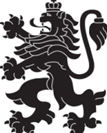 РЕПУБЛИКА БЪЛГАРИЯМинистерство на здравеопазванетоРегионална здравна инспекция-ДобричСЕДМИЧЕН ОПЕРАТИВЕН БЮЛЕТИН НА РЗИ-ДОБРИЧза периода –03.11- 09.11.2023 г. (45-та седмица)  0-4 г.5-14 г.15-29 г.30-64 г+65 г.общоЗаболяемост %оо23221614479109,27 %оо